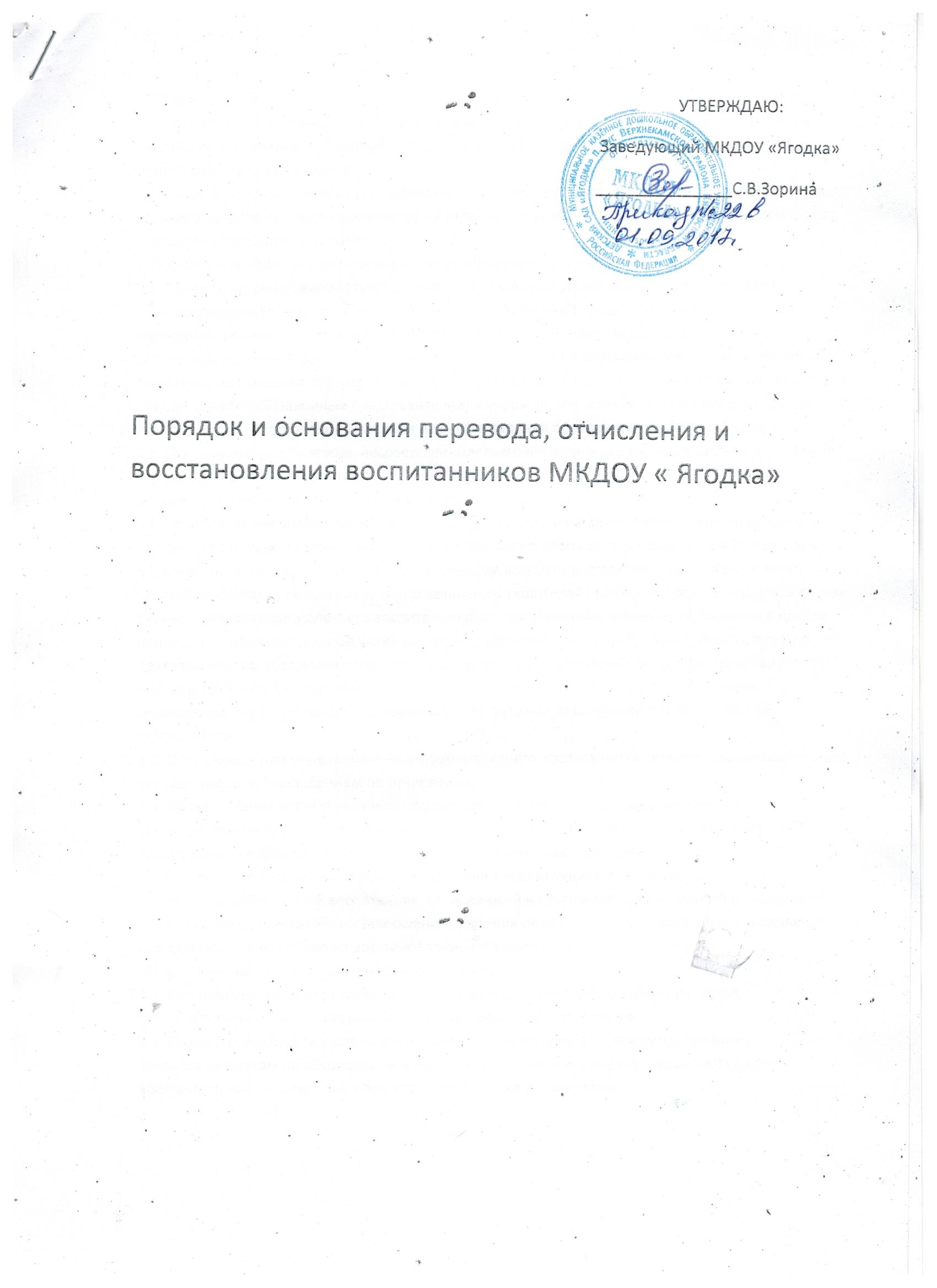 1. Общие положения                                                                                                                                                         1.1. Настоящее Положение разработано в соответствии с частью 2 ст. 30 Федерального закона Российской Федерации от 29 декабря 2012 г. N 273-ФЗ "Об образовании в Российской Федерации", Уставом учреждения.                                                                                                                              1.2. Данный документ регулирует порядок и основания перевода, отчисления и восстановления несовершеннолетних воспитанников муниципального казённого дошкольного образовательного учреждения детского сада «Ягодка».                                                                                                                          2. Порядок и основания для перевода несовершеннолетнего воспитанника                                                       2.1. Перевод несовершеннолетнего воспитанника в другое дошкольное образовательное учреждение может быть: по заявлению родителей (законных представителей) несовершеннолетнего воспитанника, в том числе в случае перевода обучающегося несовершеннолетнего воспитанника в другое дошкольное образовательное учреждение для продолжения освоения программы дошкольного образования; по обстоятельствам, не зависящим от воли родителей (законных представителей) и учреждения, том числе в случаях ликвидации учреждения, аннулирования лицензии на осуществление образовательной деятельности;                          2.2. Основанием для перевода несовершеннолетнего воспитанника является распорядительный акт заведующего учреждением.                                                                                                                                      3. Порядок отчисления несовершеннолетнего воспитанника                                                                                        3.1. Отчисление несовершеннолетнего воспитанника из учреждения может производиться в следующих случаях: в связи с получением дошкольного образования (завершения обучения) и достижения несовершеннолетним воспитанником возраста для поступления в первый класс общеобразовательной организации; по заявлению родителей (законных представителей) в случае перевода несовершеннолетнего воспитанника для продолжения освоения программы в другое дошкольное образовательное учреждение, осуществляющего дошкольную образовательную деятельность; по обстоятельствам, не зависящим от воли родителей (законных представителей) несовершеннолетнего воспитанника и учреждения, в том числе в случаях ликвидации учреждения, аннулирования лицензии на осуществление дошкольной образовательной деятельности.                                                                                                                                                                 3.2. Основанием для отчисления несовершеннолетнего воспитанника является распорядительный акт заведующего учреждением об отчислении.                                                                                                 3.3. Права и обязанности участников образовательного процесса, предусмотренные законодательством об образовании и локальными нормативными актами учреждения, прекращаются с даты отчисления несовершеннолетнего воспитанника.                                                          4. Порядок восстановления несовершеннолетнего воспитанника в учреждении                                            4.1. Несовершеннолетний воспитанник, отчисленный из учреждения по инициативе родителей (законных представителей) до завершения освоения образовательной программы дошкольного образования, имеет право на восстановление по заявлению родителей (законных представителей) при наличии в учреждении свободных мест.                                                                     4.2. Основанием для восстановления несовершеннолетнего воспитанника является распорядительный акт заведующего учреждением о восстановлении.                                                    4.3. Права и обязанности участников образовательного процесса, предусмотренные, законодательством об образовании и локальными актами учреждения возникают с даты восстановления несовершеннолетнего воспитанника в учреждении.Порядок оформления возникновения, приостановления и прекращения отношений между муниципальным казённым дошкольным образовательным учреждением детским садом  «Ягодка» и родителями (законными представителями) несовершеннолетних обучающихся               1. Общие положения                                                                                                                                                1.1. Настоящий Порядок разработан в соответствии с Федеральным Законом «Об образовании в Российской Федерации», приказом Минобрнауки РФ от 30.08.2013 г. № 31014 «Об утверждении Порядка организации и осуществления образовательной деятельности по основным общеобразовательным программам – образовательным программам дошкольного образования», Федеральным государственным образовательным стандартом дошкольного образования, Уставом учреждения.                                                                                                                                                   1.2. Данный документ регулирует порядок оформления возникновения, приостановления и прекращения отношений между учреждением и родителями (законными представителями) несовершеннолетних обучающихся.                                                                                                                              2. Порядок оформления возникновения образовательных отношений                                                                   2.1. Основанием возникновения образовательных отношений между учреждением и родителями (законными представителями) является приказ заведующего о зачислении ребенка дошкольного возраста в учреждение.                                                                                                                                                   2.2. Изданию приказа о зачислении предшествует заключение договора об образовании по основной общеобразовательной программе дошкольного образования и заявления родителя (законного представителя) несовершеннолетнего обучающегося.                                                                         2.3. Права и обязанности участников образовательного процесса в учреждении, возникают с момента зачисления несовершеннолетнего обучающегося в учреждение.                                             2.4. Отношения между учреждением и родителями (законными представителями) регулируются договором об образовании. Договор об образовании заключается в простой письменной форме. 3. Порядок приостановления образовательных отношений                                                                                         3.1. Образовательные отношения могут быть приостановлены: в случае болезни воспитанника; на время карантина в учреждении; на время отпуска воспитанника.                                                                 3.2. Родители (законные представители) несовершеннолетнего обучающегося для сохранения места в учреждении предоставляют в учреждение документы, подтверждающие отсутствие воспитанника по уважительным причинам.                                                                                                             4. Порядок прекращения образовательных отношений                                                                                         4.1. Образовательные отношения прекращаются в связи с отчислением несовершеннолетнего обучающегося из учреждения: в связи с получением образования (завершением обучения); досрочно.                                                                                                                                                                          4.2. Образовательные отношения могут быть прекращены досрочно в следующих случаях: по инициативе родителей (законных представителей) несовершеннолетнего обучающегося; в случае перевода обучающегося для продолжения освоения образовательной программы в другое дошкольное образовательное учреждение; по обстоятельствам, не зависящим от воли несовершеннолетнего обучающегося или родителей (законных представителей) и учреждения, в том числе в случае его ликвидации.                                                                                                                             4.3. Досрочное прекращение образовательных отношений по инициативе родителей (законных представителей) несовершеннолетнего обучающегося не влечет за собой возникновение каких-либо дополнительных, в том числе материальных, обязательств указанного обучающегося перед учреждением.                                                                                                                                                                   4.4. Основанием для прекращения образовательных отношений является приказ заведующего об отчислении несовершеннолетнего обучающегося из учреждения.                                                            4.5. Права и обязанности обучающегося, предусмотренные законодательством об образовании и локальными нормативными актами учреждения прекращаются с даты его отчисления из учреждения.